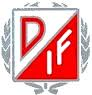 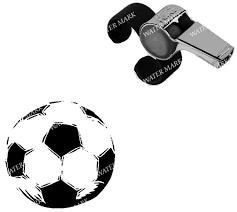   Danmarks IF                                                                                                                                           DomarutskottetINFÖR MATCH Domare:Om inplanerad domare får förhinder att döma sin match så skall följande åtgärder vidtas:Domaren själv ansvarar för att hitta en ersättare.Domaren meddelar hemmalaget vem som skall döma i stället.Domaren meddelar även Domarutskottet via mejl till domargruppen@danmarksif.seHemmalag:För att minimera risken att stå utan domare vid matchstart så ska ansvarig ledare ta kontakt med inplanerad domare några dagar före och ”bjuda in” till match och då samtidigt att konfirmera datum och tid.Aktuella kontaktuppgifter finns på ”Domarsidan” som är domarnas laget sida:http://www.laget.se/difdomareSidan hittas via menyn över alla sektioner och lag på hemsidan. Välj ”Fotboll”!Domarna finns under ”truppen”.Om det av någon anledning inte skulle dyka om någon domare till matchstart så får hemmalaget försöka lösa det på plats!Domarutskottet har ingen möjlighet att lösa sådana uppkomna situationer!Dock så vill Domarutskottet ha en rapport om det inträffar.Flytt av inplanerad match:Om hemmalag måste flytta en inplanerad match till ett annat datum så gäller följande ang domarbiten:Kontakta inplanerad domare och meddela detta. Passa då på att fråga om denne kan döma på det nya datumet!Om domaren inte kan, så får man själv ordna annan domare.Meddela ändringarna via mejl till ansvarig person i domarutskottet.OBS! Om match är flyttad och domaren ej meddelats så kommer ”drabbad” domare ersättas med hel domaravgift bekostad av hemmalaget!